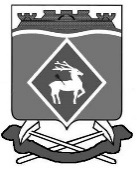 РОССИЙСКАЯ  ФЕДЕРАЦИЯРОСТОВСКАЯ ОБЛАСТЬМУНИЦИПАЛЬНОЕ ОБРАЗОВАНИЕ «БЕЛОКАЛИТВИНСКИЙ РАЙОН»АДМИНИСТРАЦИЯ БЕЛОКАЛИТВИНСКОГО РАЙОНА ПОСТАНОВЛЕНИЕот 18.12. 2023  № 2040г.  Белая КалитваО внесении изменения в постановление Администрации Белокалитвинского района от 16.04.2010 № 44В связи со структурными изменениями, Администрация Белокалитвинского района постановляет:1. Внести в приложение к постановлению Администрации Белокалитвинского района от 16.04.2010 № 44 «Об установлении состава Административной комиссии при Администрации Белокалитвинского района», заменив в приложении слова «Председатель комиссии, заместитель главы Администрации района по жилищно-коммунальному хозяйству и делам ГО и ЧС» на слова «Председатель комиссии, первый заместитель главы Администрации района по жилищно-коммунальному хозяйству и делам ГО и ЧС».2. Настоящее постановление вступает в силу со дня его принятия и подлежит официальному опубликованию.3. Контроль за исполнением постановления возложить на первого заместителя главы Администрации Белокалитвинского района по жилищно-коммунальному хозяйству и делам ГО и ЧС Каюдина О.Э.    Глава Администрации  Белокалитвинского района						О.А. Мельникова